24-25 May  2012 , Yalta, UkraineRESULTS INTERNATIONAL YOUTH ATHLETIC MATCH 
Ukraine – Belarus - TurkeyINTERNATIONAL YOUTH ATHLETIC MATCH 
Ukraine – Belarus - TurkeyINTERNATIONAL YOUTH ATHLETIC MATCH 
Ukraine – Belarus - TurkeyINTERNATIONAL YOUTH ATHLETIC MATCH 
Ukraine – Belarus - TurkeyINTERNATIONAL YOUTH ATHLETIC MATCH 
Ukraine – Belarus - TurkeyINTERNATIONAL YOUTH ATHLETIC MATCH 
Ukraine – Belarus - Turkey№СтранаСтрана100m200m400m800 m1500m3000m100/110h\r400mh\r2000s\rr\wLongjumpTriplejumpHighjumpPole VaultShot PutDiscus ThrowHummer ThrowJavelin ThrowOctathlonheptathlon100+200+300+400Всего№СтранаСтранаочкиочкиочкиочкиочкиочкиочкиочкиочкиочкиочкиочкиочкиочкиочкиочкиочкиочкиочкиочки1Ukraine (Boys Youth)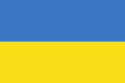 5364626353416443544354426433263436463091Ukraine (Girls Youth)6465554535353624665656562536263563092Belarus (Boys Youth)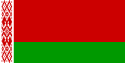 2132315141535455-65616545261462542442Belarus (Girls Youth)534362241425465434334425332546452443Turkey(Boys Youth)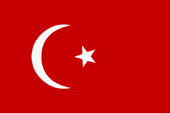 6451544262623662623235615455-52163Turkey(Girls Youth)2124636462635421245364546-4216